Engagement pour les 3 ans à venir :Déploiement du programme d’actions de prévention et d’optimisation de la gestion des déchets du Département, évaluation des actions et suivi des indicateurs.Le programme d’actions fera l’objet d’une mise en œuvre par les différentes directions recensées et fera l’objet d’un suivi (indicateurs d’activité et de performance) et d’une mise en valeur des actions phares auprès des partenaires (partage d’expériences lors de réunions du groupe de travail Prévention).Le tableau de bord des indicateurs de suivi est présenté ci-après.Etat d’avancement novembre  2016 :Action n° 1 : Les recycleries essonniennes ont été approchées et la direction des achats du Département mène une réflexion sur les stratégies d’achat mobilier et informatique pour un lot d’approvisionnement en mobilier de seconde main, ou du reconditionnement informatique. Une politique de l’Achat départemental a été adoptée en Assemblée départementale le 21 novembre 2016 et décline ses objectifs autour de trois axes : économique, social et environnemental. Dans l’axe « Des achats innovants et responsables », le Département souhaite « intégrer dans les pratiques la logique de valorisation et de cycle de vie des produits ainsi que la lutte contre l’obsolescence programmée ».Action n°2 : La création de mini recycleries de fourniture interne est encouragée au sein du Département.Action n° 6 : L’inclusion d’une clause de robustesse fait partie des orientations de la direction des achats dans le cadre de sa stratégie d’achat de mobilier.Action n°8 : Le service documentation, remplace, lors des renouvellements d’abonnements, et quand cela est possible et souhaitable, la version papier par une version dématérialisée accessible à tous. La version papier du magazine interne « le Tangram » a été largement réduite au profit de la version dématérialisée sur l’intranet.Action n°9 : La Délégation au développement durable et solidaire a rédigé et édité un guide de l’agent éco-responsable.Action n°13 : Lors du renouvellement du marché d’entretien, les essuie-main papier ont été remplacés par des essuie-main tissus lavables.Action n°15 : Le service documentation, remplace, lors des renouvellements d’abonnements, et quand cela est possible et souhaitable, la version papier par une version dématérialisée accessible à tous. La version papier du magazine interne « le Tangram » a été largement réduite au profit de la version dématérialisée sur l’intranet.Action n° 17 : La direction des systèmes d’information a déployé des copieurs permettant de scanner et dématérialiser les documents afin de limiter les impressions papier.Action n° 18 : Les grands domaines départementaux tels que Chamarande et Méréville disposent d’une gestion différenciée de leurs espaces verts. Les abords des routes départementales et ronds-points font également l’objet d’une gestion différenciée sur leurs parcours.Actions n° 20 à 24 : La direction des collèges a mis en place une brigade verte afin d’intervenir en renfort dans l’entretien des espaces verts des collèges. Cette brigade est formée à la gestion différenciée, au mulching, compostage et différentes techniques de gestion alternative des espaces verts. Le CENS utilise le pâturage comme mode d’entretien de ses espaces naturels sensibles lorsque la situation s’y prête.Action n°25 : La DENV accompagne les collèges émettant la demande pour mettre en place un tri des biodéchets alimentaires et un co-compostage in situ avec les déchets d’espaces verts. Actuellement 13 collèges sont équipés de tables de tri et de composteurs.Action n°26 : La DENV et le Service Restauration scolaire de la DIREC accompagnent les collèges dans la réduction du gaspillage alimentaire. Actuellement 17 collèges ont été accompagnés et 39 bénéficient d’animations auprès des élèves.Actions n° 27 et 28 : Des systèmes de récupération des déchets dangereux sont mis en place par le service achat de la DRM (piles, toners, cartouches) ou par le biais de collectes volontaires (instruments d’écriture usagés). Par ailleurs, le Département dispose d’armoires à déchets dangereux utilisés par des référents identifiés. Une meilleure définition des déchets dangereux en mélange est à réaliser afin de cibler une communication plus précise.Actions n°29 et 30 : Les marchés de nettoyage des locaux ont permis de revoir à la baisse les fréquences de collecte des corbeilles de bureau traditionnelles afin d’inciter à un report des déchets vers les poubelles de recyclables. Des expérimentations d’installation de lombricomposteurs sont également menées par la DDDS pour capter le gisement des biodéchets.Action n°31 : A chaque renouvellement de marché des réflexions sont engagées pour limiter l’impact financier de la gestion des déchets. Idem pour les conventions de redevance spéciale, qui font l’objet d’un ajustement avec les utilisateurs des bacs, afin de limiter l’impact financier pour le Département.Action n°33 : Le guide pour une meilleure gestion des Dasri a été réalisé par la Région ile de France, et diffusé en Essonne par le biais d’une réunion interne avec les services producteurs (MDS, PMI…).Point spécifique sur la SERD « Semaine européenne de réduction des déchets »Depuis 2015, le Département organise des ateliers à l’attention de ses agents afin d’apprendre des gestes pour réduire ses déchets au quotidien.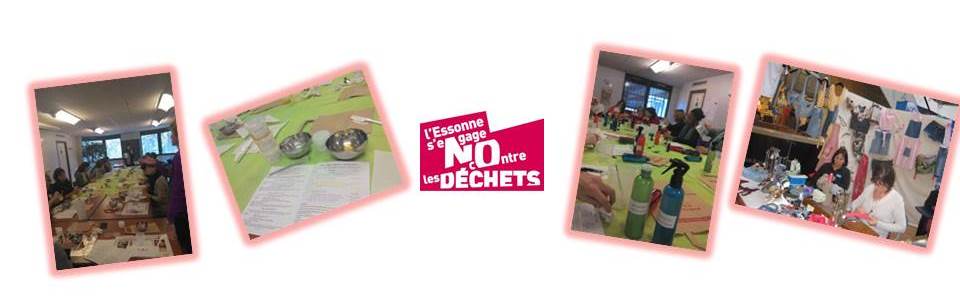 Eléments financiers (dépenses subventionnables) : Factures des ateliers SERD 2015 et SERD 2016En 2015, 2 types d’ateliers ont été proposés aux agents :  				HT/TTCEn 2016, 5 ateliers ont été proposés aux agents : Projets 2017 : continuer à entreprendre des actions innovantes et pérenniser les actions en coursEtat d’avancement décembre  2017 :La politique départementale dans le domaine des déchets (programme 2013-2017) a été votée en Assemblée départementale le 19 novembre 2012. Sur ces 34 fiches actions, 32 concernent les services et 22 les collèges, tout en sachant que 20 fiches concernant à la fois les services et les collèges. Ce plan d’actions était ambitieux mais les résultats sont mitigés.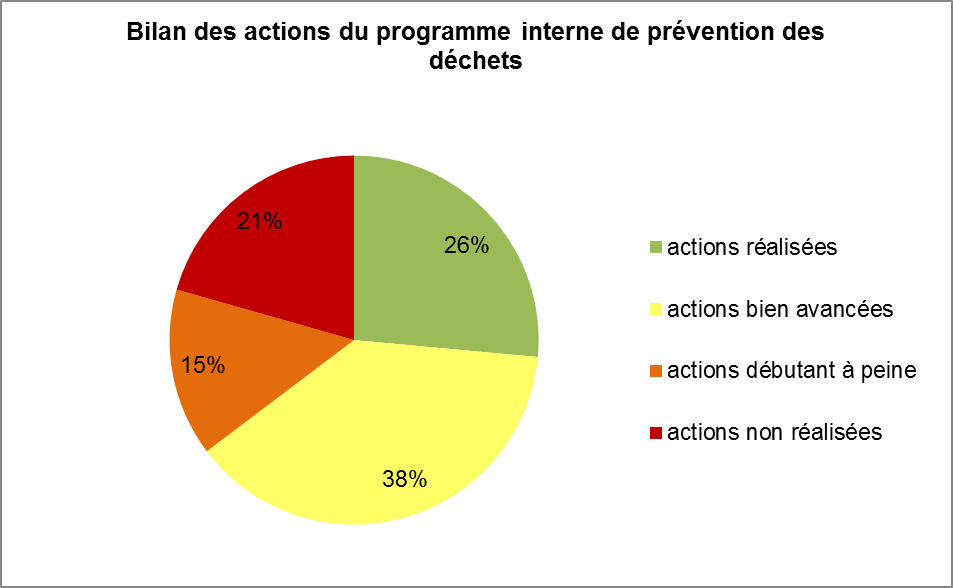 26% des actions ont été réalisées : il s’agit essentiellement des actions concernant la limitation de la consommation de papier (dématérialisation, impressions…), ainsi que les actions en lien avec la gestion des biodéchets dans les collèges.53% des actions sont à des stades plus ou moins avancés : on peut citer les actions permettant la prolongation de la durée de vie des produits (vente, don, réutilisation, échange), la limitation des biens et produits jetables (gobelets, vaisselles, essuie-mains…), la gestion des déchets verts (mulching, gestion différenciée, compostage, pâturage…), l’optimisation des collectes dans les sites (papier, emballages, déchets dangereux…). Il s’agit souvent d’actions demandant des changements profonds des pratiques internes du Département21% des actions n’ont pas été réalisées : les actions n’ayant pas démarré correspondent à des actions abandonnées (couches lavables) ou qui ne présentent pas d’intérêt certain (zones de compostage mutualisées, location de matériels…). En conclusion, le plan d’actions n’a pas été mis en œuvre de manière réellement efficace étant donné :le nombre trop important de fiches actions proposées dans des domaines trop divers,le manque de portage du projet en transversalité,la faible prise en compte de l’optimisation de la gestion des déchets dans les activités quotidiennes des services,le manque de moyens humains dédiés à ces missions, et notamment l’absence de « référent déchets » au sein de chaque sites départementaux,des changements de pratiques nécessitant du temps d’acceptation et d’adaptation.La politique départementale en matière de déchet était programmée pour une période de trois ans et a donc pris fin, en décembre 2017. La Direction de l’environnement a organisé un séminaire de travail avec les différentes Directions du Département le 17 octobre 2017. L’objectif de cette rencontre était de faire le bilan des différentes actions et de proposer les orientations de la nouvelle politique de prévention du Département. La nouvelle politique va désormais s’articuler autour de 5 axes majeurs à l’intérieur desquels se trouvent des actions spécifiques :Point spécifique sur la SERD « Semaine européenne de réduction des déchets »Depuis 2015, le Département organise des ateliers à l’attention de ses agents afin d’apprendre des gestes pour réduire ses déchets au quotidien.Eléments financiers (dépenses subventionnables) : Factures des ateliers SERD 2017  5 ateliers ont été proposés aux agents :                                                                                           HT/TTCDes ateliers de sensibilisation réalisés par l’association Planètes Sciences, ont également été proposés au sein de plusieurs collèges du Département pour une valeur de 8 800€ TTC. Projet 2018 : Le Département de l’Essonne et plus particulièrement la Direction de l’Environnement poursuit ses actions. La nouvelle politique de prévention des déchets du Département doit être votée au premier semestre 2018. Produits ciblésGisement en tonnesn° actionDomaine d'actionActionObjectif de réduction 2015Biens d’équipement2511Favoriser le Réemploi et prolonger la durée de vie des produitsFavoriser le retour de biens d'équipement vers les recycleries, autres associations et particuliers15% par an des biens d'équipement vendus ou réorientésBiens d’équipement2511Favoriser le Réemploi et prolonger la durée de vie des produitsFavoriser la vente de produits non utilisables 15% par an des biens d'équipement vendus ou réorientésMeubles défectueux7,74Favoriser le Réemploi et prolonger la durée de vie des produitsRéparer et maintenir le mobilierlimiter de 5% par an l'achat de mobilier neufmeubles  7,76Favoriser les achats Eco ResponsablesClauses de robustesse pour l'achat de mobiliers réparableslimiter de 5% par an l'achat de mobilier neufBoisND19Réduire la production de biodéchetsEtudier les possibilités de commercialiser le bois sous les formes les plus simples ou sa valorisation en plaquettespas d'objectif de réductionbroyeurs et autres matériels de bricolageND5Favoriser les achats Eco ResponsablesPrivilégier la location à l’achat pour des outils utilisés périodiquement pas d'objectif de réductionCouches jetablesND11Limiter la consommation de produits jetablesSensibiliser à l'utilisation des couches lavables et réaliser un test in situpas d'objectif de réductionDASRI233Optimiser les actions déjà en placeRéaliser un guide pour une meilleure gestion des DASRI50% des quantités collectées dans les servicesemballages642,614Limiter la production d'emballageslimiter les petits conditionnements - favoriser les gros conditionnementsPas d'objectif de réductionemballages642,629Optimiser les actions déjà en placeOptimiser le tri du papier et des emballagesPas d'objectif de réductionEmballages - JRMND30Optimiser les actions déjà en placeIntroduire dans le marché de nettoyage des locaux la collecte des déchets papiers et déchets emballagesPas d'objectif de réductionFournitures de bureauND7Favoriser les achats Eco ResponsablesEtablir un label "No déchets" sur les catalogues de fournitures pour guider les achats durablesPas d'objectif de réductionGobelets jetables13712Limiter la consommation de produits jetablesLimiter l'utilisation de vaisselle et gobelets jetables10% des collèges suppriment les gobelets et réduction des 50 % pour les servicesEssuie mains lingettes26413Limiter la consommation de produits jetablesDiminuer le recours aux produits jetables d'entretien lorsque c'est possible (lingettes, sopalin, serviettes…)50% des distributeurs d'essuie mains remplacéspapiers de bureau658,515Réduire la consommation de papierGénéraliser la dématérialisation de revues sous format newsletter20% des papierspapiers de bureau658,516Réduire la consommation de papierRéaliser un guide pour l’impression de documents éco-exemplaires20% des papierspapiers de bureau658,517Réduire la consommation de papierFavoriser le déploiement de la dématérialisation et limiter les impressions20% des papiersProduits dangereuxND27Réduire la dangerosité des déchetsOptimiser la filière de récupération des toners, piles et autres déchets de bureaux dangereuxPas d'objectif de réductionProduits dangereux11,428Réduire la dangerosité des déchetsmettre en place une filière formalisée d'élimination des déchets dangereuxDétourner des ordures ménagères la moitié des DTQD encore présentsproduits papetiers et autres fournitures658,52Favoriser le Réemploi et prolonger la durée de vie des produitsOptimiser l'utilisation des fournitures de bureau (fournitures de bureau, papier imprimé sur une face, cartons de stockage, dossiers, boîtes à archive, planches d’étiquettes, fantômes, stocks de papier en-tête et autres documents obsolètes)Pas d'objectif de réductionRestes de repas81426Réduire la production de biodéchetsadapter la quantité des repas aux besoins et limiter le gaspillage alimentaire1/4 des collèges détournent 1/3 des produits gaspillésrevues magazinesND8Favoriser les achats Eco Responsablesfavoriser les abonnements dématérialisés de revues  et magazines professionnelsPas d'objectif de réductiontailles869,720Réduire la production de biodéchetsBroyer et réutiliser les déchets de tailles, feuilles mortes, tontes et carton en paillage in situPas d'objectif de réductionTontes869,721Réduire la production de biodéchetsAugmenter le recours au mulchingPas d'objectif de réductionTontes869,722Réduire la production de biodéchetsAugmenter les zones en prairies naturellesPas d'objectif de réductionTontes869,723Réduire la production de biodéchetsSubstituer un entretien des espaces verts par pâturage à un mode conventionnelPas d'objectif de réductionTontes tailles cartons869,724Réduire la production de biodéchetsMutualiser des espaces de gestion des déchets verts par compostagePas d'objectif de réductionTontes tailles cartons869,718Réduire la production de biodéchetsFavoriser la mise en œuvre d’une gestion différenciée des espaces vertsPas d'objectif de réductionTontes, restes de repas, branchages, cartons236425Réduire la production de biodéchetsFavoriser le compostage in situ25 % des collèges compostant Tous3Favoriser le Réemploi et prolonger la durée de vie des produitsMettre en place et promouvoir les bourses d’échange entre gestionnairesPas d'objectif de réductiontous10Favoriser les achats Eco ResponsablesVeiller à l'application du droit en matière de la responsabilité du producteur lors d'intervention d'entreprisesPas d'objectif de réductiontous31Optimiser les actions déjà en placeOptimiser la gestion financière des déchetsPas d'objectif de réductiontous32Optimiser les actions déjà en placeMettre en place une aide financière modulable pour les collèges en fonction de leur implication dans le programme d'action de réduction des déchetsPas d'objectif de réductiontous déchets34Optimiser les actions déjà en placeMise en place d’un Label NO DECHETPas d'objectif de réductiontous déchets9Favoriser les achats Eco ResponsablesCréer un guide de l'agent et du professeur éco-responsablePas d'objectif de réductionAteliers cosmétique et aromathérapieMarie Héritier940 € /1 128 €Ateliers  « réparation textile »Atelier de Joséphine   800 € netCoûtCoût1740 €/1 928 €Atelier  « Apprendre à réparer son vélo et sa trottinette »La Recyclerie sportive  420 € netAteliers « Fabriquer une trousse avec des bâches de communications »Les Eco Actions840 € /1 008 €Atelier « réparation textile »Atelier de Joséphine   500 € netAtelier « cosmétiques au naturel » + Atelier « ménage au naturel »Marie Héritier940 € / 1 128 €Visite du Centre Intégré de Traitement des Déchets (CITD)SEMARDELGratuitCoûtCoût2 700 € / 3 056 €Réemploi1Développer la pratique du réemploi du mobilier dans les collègesRéemploi2Développer la pratique du réemploi du mobilier dans les servicesRéemploi3Mettre en place une procédure de réemploi des ouvrages et des médias de la Bibliothèque départemental de l’Essonne Réemploi4Créer une plateforme de mutualisation des mobiliers et équipements du Département  (services & collèges)Biodéchets5Redéfinir l'offre alimentaire dans les cantines des collèges pour réduire le gaspillage alimentaireBiodéchets6Généraliser le tri et la valorisation des déchets alimentaires dans les collègesBiodéchets7Généraliser le tri et la valorisation des déchets alimentaires au RIABiodéchets8Valoriser les déchets verts à la parcelle sur l'ensemble des sites départementauxBiodéchets9Elaborer un référentiel pour l'aménagement paysager des collèges (réduire l'entretien, coupes, arrosage, etc.)Lutte contre les dépôts sauvages10Créer une instance  qui coordonne les actions entre les partenaires (CT, Etat, CMA, CCI,  Assos, syndicats…)  Lutte contre les dépôts sauvages11Renforcer la communication avec des actions "coups de poing" autour d’événements pharesLutte contre les dépôts sauvages12Mettre en place des actions coercitives (brigades, radars, procédures abouties et simplifiées, assermentations des agents…)Lutte contre les dépôts sauvages13Harmoniser l'accès aux déchetteries en EssonneLutte contre les dépôts sauvages14Traiter la problématique de l’amianteOptimisation gestion des déchets interne15Poursuivre la dématérialisationOptimisation gestion des déchets interne16Développer et étendre le tri sélectif des emballages, papier, cartons, métauxOptimisation gestion des déchets interne17Optimiser la filière de récupération des toners, piles et autres déchets de bureaux dangereuxOptimisation gestion des déchets interne18Inciter au réemploi du matériel informatique par le don ou la reventeOptimisation gestion des déchets interne19Diminuer le coût de la redevance spéciale dans les batiments départementauxCommunication20Sensibiliser et communiquer sur la prévention des déchetsAtelier « Fabriquer des cadres en carton recyclé »Les Eco Actions  700€/840€Atelier « Fabriquer ses produits ménagers naturels »Marie Héritier500 € /600 €Atelier «  Apprendre à réparer ses appareils électroménagers »SPAREKA  840€/ 1 008€Commande de fournitures durables en matériaux recyclés Les Eco Actions2 955,50 € / 3 546,60 €CoûtCoût4 995,50 € / 5 994,6 €Coordinateur Technique Territoire ZGZDAnimateur du projetDépartement de l’EssonneConseil départemental de l’Essonne / DENVLaura PISANI 01 60 91 95 65lpisani@cd-essonne.frLaura PISANI 01.60.91.95.65lpisani@cd-essonne.fr